Colegio San Manuel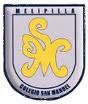 		Asignatura: Artes Visuales 		Profesor: Carolina Bustamante Maldonado Curso: 2°año GUIA N° 3 DE APOYO AL HOGAR ARTES VISUALES NOMBRE: ______________________________________________FECHA:  17 Abril 2020
Te invito a ver el siguiente video del Mineduchttps://youtu.be/rbvSUvkAiHALlamaremos paisaje natural a aquel que no está modificado por la sociedad, a pesar de algunos pequeños enclaves. Son las tierras que no pertenecen a la ecúmene, las regiones polares, la alta montaña y alguna selva tropical. Hoy en día este espacio natural casi no existe.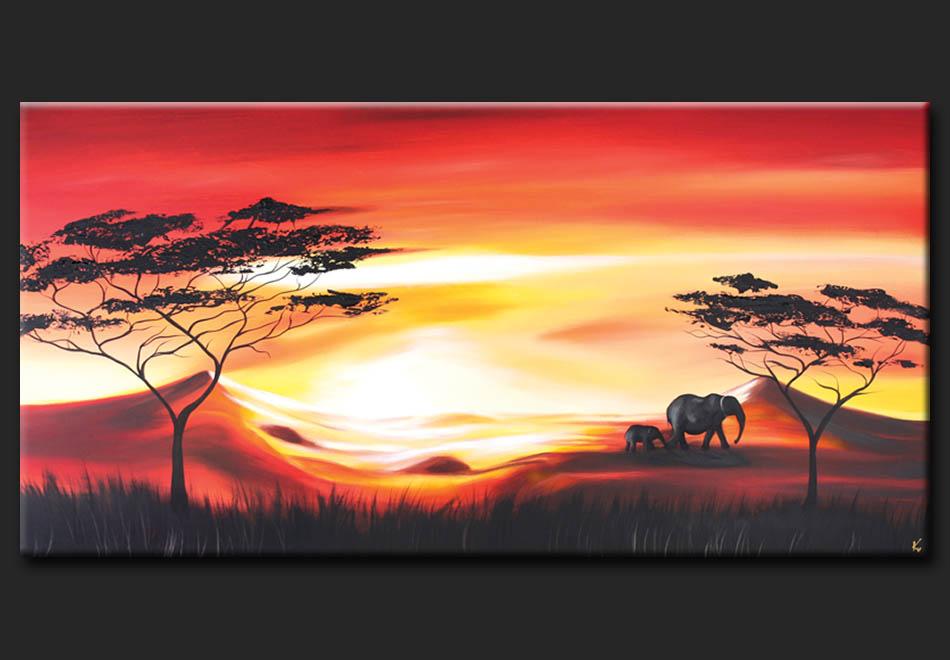  Luego de observar el video y comentarlo en compañía de tus padres realiza un dibujo de algún paisaje visto ( o que conozcas o recuerdes ) que sea de tu agrado y píntalo de la manera que gustes, recuerda que debes incluir en lo posible: paisaje y figuras humanas .OBJETIVOS DE APRENDIZAJE:Expresar y crear trabajos de arte a partir de la observación del: entorno natural: figura humana y paisajes chilenos; entorno cultural: personas y patrimonio cultural de Chile; HABILIDADES / DESTREZAS: Utilización de diferentes materiales, herramientas y procedimientos de las artes visuales para desarrollar la capacidad de expresión y creatividad visual mediante la experimentaciónINDICACIONES GENERALES:-Pide ayuda a un adulto para realizar este trabajo.-Busca un lugar tranquilo y luminoso para disponerte a trabajar. -Emplea lápiz grafito y de colores.-Una vez finalizada la guía archívala para mostrársela a tu profesora cuando se reinicien las clases. - Enviar imagen, foto del trabajo realizado a correo: bustamantemadonado.carolina@gmail.comCon los siguientes datos: nombre alumno guía n° y cursoINDICACIONES GENERALES:-Pide ayuda a un adulto para realizar este trabajo.-Busca un lugar tranquilo y luminoso para disponerte a trabajar. -Emplea lápiz grafito y de colores.-Una vez finalizada la guía archívala para mostrársela a tu profesora cuando se reinicien las clases. - Enviar imagen, foto del trabajo realizado a correo: bustamantemadonado.carolina@gmail.comCon los siguientes datos: nombre alumno guía n° y curso